Inconsistencies between TQ information and plant material submitted for DUS trial in the European Union PBR systemDocument prepared by an expert from the European UnionDisclaimer:  this document does not represent UPOV policies or guidanceThe annex to this document contains a copy of a presentation on the “Inconsistencies between TQ information and plant material submitted for DUS trial in the European Union PBR system” by an expert from the European Union, to be made at the fifty-first session of the Technical Working Party for Ornamental Plants and Forest Trees (TWO).[Annex follows]Please see the PDF version [End of document]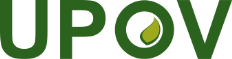 EInternational Union for the Protection of New Varieties of PlantsTechnical Working Party for Ornamental Plants and Forest TreesFifty-First Session
Christchurch, New Zealand, February 18 to 22, 2019TWO/51/6Original:  EnglishDate:  January 14, 2019